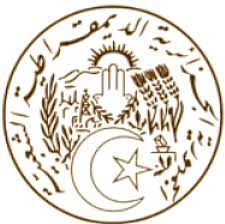 الجـمهــوريـــة الجـــزائريـــة الـــديمـقراطيــة الشــعبيـــةREPUBLIQUE ALGERIENNE DEMOCRATIQUE ET POPULAIREكلمة الوفد الجــزائـــريالدورة الثالثة والثلاثون للفريق العامل المعني بالاستعـراض الـدوري الشـاملالاستعـراض الدوري الشام للدولة قطر الشقيقة15/05/2019السيد الرئيس؛أودّ في البداية أن أرحب باسم الجزائر بوفد دولة قطر ونشكره على عرضه القيم والشامل.   لقد اطلع وفد بلادي باهتمام بالغ على التقرير محل المراجعة والتقارير ذات الصلة، والذي يتبين من خلاله حجم الجهود التي تبذلها السلطات القطرية من أجل تعزيز وحماية حقوق الإنسان، كما يشير إلى ذلك انضمام قطر إلى العديد من المعاهدات الدولية، وكذلك سنها لعدة قوانين مثل تلك التي تكفل حقوق الوافدين وإقامتهم و القانون المتعلق بالمستخدمين في المنازل. وإذ نثمن كل هذه الجهود وغيرها، فإننا نتقدم لدولة قطر بالتوصيتين التاليتين:1- - المضي في الإجراءات الرامية إلى تعزيز المساواة بين الجنسين، وتعزيز مكانة المرأة في المجتمع وحمايتها من كل أشكال التمييز.2- - تكثيف برامج التدريب وتوعية القضاة بمبادئ وقيم حقوق الإنسان.وفي الأخير نعرب عن تمنياتنا لدولة قطر بالتوفيق في تنفيذ التوصيات المقدمة لها.شكرا السيد الرئيس.MISSION PERMANENTE D’ALGERIEAUPRES DE L’OFFICE DES NATIONS UNIES A GENEVE ET DES ORGANISATIONS INTERNATIONALES EN SUISSEالبعثة الدائمة للجزائر لدى مكتب الأمم المتحدة بجنيف  والمنظمات  الدولية بسويسرا